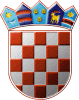         REPUBLIKA HRVATSKAOSJEČKO-BARANJSKA ŽUPANIJAČLANOVIMA UPRAVNOG VIJEĆAPREDMET: 19. sjednica Upravnog vijeća  - p o z i v – 	Sazivam 19. sjednicu Upravnog vijeća Dječjeg vrtića ''Ogledalce''  koja će se održati  14 . listopada  2021. godine - elektronskim putemPredlažem sljedeći                                                                          DNEVNI REDUsvajanje Zapisnika sa 18. sjednice Upravnog vijećaOdluka o izboru kandidata za odgojitelja/pripravnika Odluka o izmjenama i dopunama Godišnjeg plana i programa za 2021./22. godinuPredsjednik upravnog vijećaDamir Matković, mag. iur., v.r.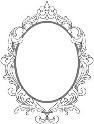 DJEČJI VRTIĆ OGLEDALCEERNESTINOVOKLASA:  601-02/21-05/11URBROJ: 2158/109-02-21-01Ernestinovo,  13. listopada 2021. 